Уважаемые родители!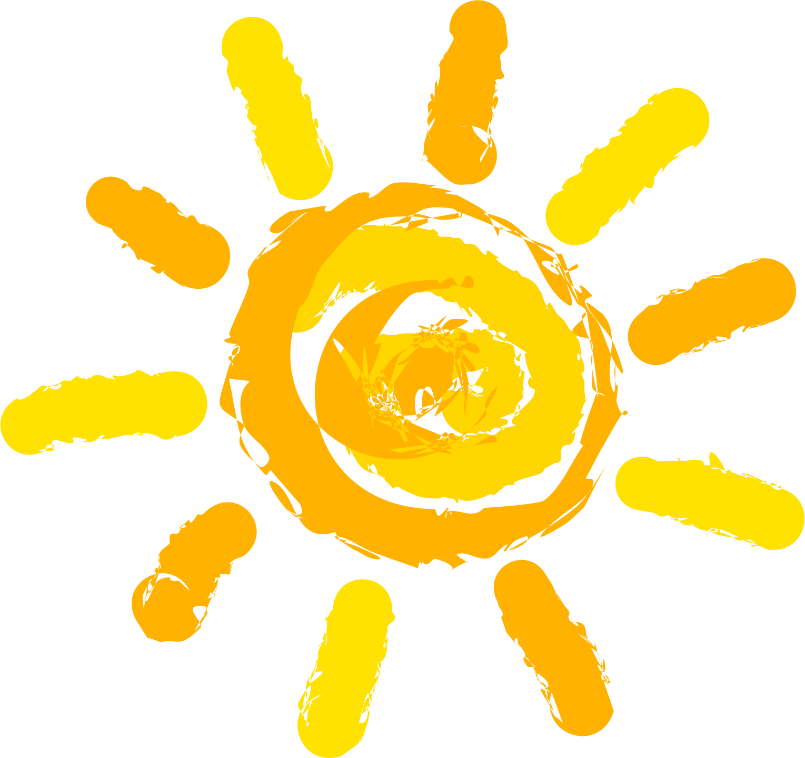 Центр психолого-педагогической, медицинской и социальной помощи объявляет о наборе детей 6-7 лет на ГРУППОВЫЕ ПСИХОЛОГИЧЕСКИЕ ЗАНЯТИЯ по подготовке к школе.Занятия будут проводиться по средам с 16.30.Обращаться по адресу: с. Кинель-Черкассы, ул. Чапаевская, д. 65, 2 этаж или по телефону: 8 (84660) 4-01-52.